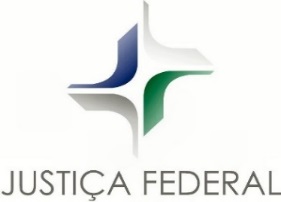 JUSTIÇA FEDERAL DE PERNAMBUCO ENCAMINHAR PARA PE-LEGISLAÇÃO EXMO.(A) SR.(A) JUIZ(A) FEDERAL DIRETOR(A) DO FORO DA SEÇÃO JUDICIÁRIA DE PERNAMBUCO  REQUERIMENTO DE AFASTAMENTO1. IdentificaçãoNome:                                                                                     Matrícula: Cargo: Lotação:                                       Telefone                                    CelularE-mail: 2. Situação:  [  ] Ativo [  ] Requisitado ou Removido [  ] Cargo ComissionadoO(A) REQUERENTE ACIMA IDENTIFICADO(A) vem apresentar, anexa a este documento, cópia da Certidão de óbito de ______________, e requerer a V.Sª. a homologação e o registro em seus assentamentos, do afastamento das suas atividades funcionais, ocorrido no período de  ___/___/___ a ___/___/___ (__ dias), em decorrência desse fato.Nestes termos,Pede deferimento.